KEARSLEY HIGH SCHOOL
BOYS VARSITY BASEBALLKearsley High School Varsity Baseball falls to Brandon High School 3-1Tuesday, May 22, 2018
6:00 PM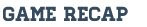 Brandon was led by Kenyon and Young each having two hits.Pitcher Halteman gave up only two hits for the victory. Austin Bailey scored the lone run for the hornets.